РАЗВИТИЕ ЛОГИЧЕСКОГО МЫШЛЕНИЯ У ДЕТЕЙХорошо развитое логическое мышление — это способность проанализировать любую задачу и сделать правильные выводы, без этого навыка ребенку будет просто не обойтись не только на уроках математики и физики, но и в повседневной жизни. Уделять внимание развитию логического мышления у детей нужно уже в возрасте 3−6 лет, и родителям ребенка следует знать, что он обязательно должен уметь делать в этом возрасте. В развитии детской логики помогут увлекательные игры и упражнения, разработанные специально для дошкольников.Роль и развитие логики у дошкольниковЛогическое мышление — процесс очень сложный и крайне необходимый для нормального психического, физического и социального развития ребенка. Его роль в жизни детей колоссальна. Благодаря логике дети способны анализировать ситуации, выявлять закономерности, устанавливать причинно-следственные связи, делать выводы. Логика является базой для важнейшего жизненного навыка — осмысления задачи и ее последующего эффективного решения.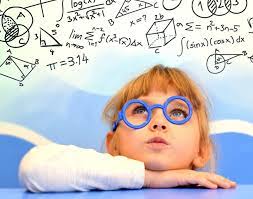 В основе логического мышления лежит мышление образное. Его формирование начинается в возрасте 2,5−3 лет и продолжается на протяжении многих лет. Очень важно все это время поддерживать благоприятные условия для развития детской логики. Чем больше информации об окружающем мире получает ребенок, тем выше вероятность интенсивного и продуктивного развития логического мышления.Огромное значение для процесса формирования логики имеют специально разработанные упражнения и задачи. Представленные в форме игр и интерактивных заданий, они привлекают детское внимание и эффективно развивают навыки логического мышления у детей в возрасте 3−6 лет.Развиваем детскую логикуСуществующие методики развития логического мышления у детей включают в себя головоломки, загадки, различные упражнения. Оформлены они как игры, т.к. в дошкольном возрасте дети наилучшим образом воспринимают информацию, представленную в виде увлекательных задач.Обратите внимание на следующие категории заданий и упражнений:Классификации. Дети должны научиться распределять имеющийся материал по нескольким группам, определив предварительно классифицирующий признак. Например, можно воспользоваться карточками с животными и попросить ребенка их разбить на несколько групп. Признаков может быть несколько — домашние и дикие животные, хищники и травоядные и т. д. Чтобы упростить задачу детям 3−4 лет, озвучьте признак, по которому они должны распределить предметы. Дети 5−6 лет могут это сделать уже самостоятельно.Определение закономерностей. Школьникам часто на уроках математики дают задание — продолжить ряд цифр, установив заданную закономерность. Аналогичную задачу могут выполнить и дети до 6 лет, только закономерность должна быть простой. Малышам младше 5 лет можно предложить и другие, более понятные и наглядные задания — определить, что за чем следовало, дорисовать забор или воздушные шарики, используя чередования цветов в определенной последовательности и т. д.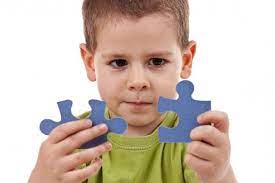 Найти лишнее. Предложите ребенку ряд слов и попросите найти одно лишнее слово, не подходящее по классификационному признаку. Вместо слов можно также использовать картинки — этот вариант предпочтителен для детей 3−4 лет, т.к. им проще воспринимать информацию, представленную визуально.Лабиринты. Игры типа «Помоги зайчику найти дорогу к норке» очень полезны для развития образно-логического мышления. Поиск единственно верного пути тренирует концентрацию внимания, память и аналитические способности ребенка.Съедобное-несъедобное. Эта детская игра с мячом учит ребенка соотносить слова/образы с конкретным признаком. Вариаций игры множество — можно даже играть в нее без мяча, просто называть разные слова и спрашивать у ребенка, съедобное или несъедобное.Умозаключения. По мере взросления ребенок способен выполнять все более сложные задания. Например, в 6 лет можно предложить ему небольшие математические задачки, в процессе решения которых необходимо проводить анализ имеющейся информации.Сегодня логические упражнения для детей легко можно найти на образовательных сайтах. Также можно подарить ребенку книжки с задачками и игрушки-головоломки — лишь бы ему самому было интересно заниматься.Развивать логическое мышление следует и просто в повседневном общении. Гуляя по парку, рассказывайте ребенку историю-небылицу — он должен найти в рассказе несоответствие. Убирая на кухне, попросите его разложить столовые приборы по ячейкам — он сможет сравнивать их по форме и классифицировать по этому признаку.Логическое мышление у детей не развивается за несколько недель и даже месяцев. Этот процесс захватывает весь период взросления, но уже в дошкольном возрасте родители могут активно тренировать способности ребенка к логике. И помните, что ребенку для развития логического мышления нужно не только выполнять соответствующие задания, но и расширять кругозор, получая ежедневно новые интересные знания.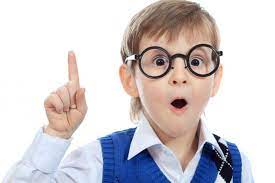 Консультация оформлена с помощью интернет-ресурсов: https://rastishka.ru/article/razvitie-logicheskogo-myshleniya-deteyпедагог-психолог Гилимович Н.Н.